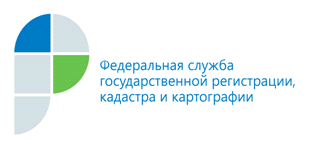 г. Барнаул16 мая 2019 годаПресс-релизКадастровая палата запускает Всероссийскую горячую линию по дачным вопросамЧто можно строить на садовых участках? Что признается самостроем? Как перевести садовый дом в жилой и наоборот? Нужно ли платить налог за теплицы? Как прописаться на даче? На эти и другие вопросы дачников со всей страны эксперты ответят в рамках Недели правовой помощи. В Алтайском крае горячая линия будет работать с 14 до 16 часов 22 мая. В это же время получить консультацию можно и в офисе Кадастровой палаты по адресу: г. Барнаул, ул. Северо-Западная, 3а.С 20 по 24 мая 2019 года Федеральная кадастровая палата Росреестра
в рамках Всероссийской недели правовой помощи владельцам загородной недвижимости проведет «горячие линии» и дни открытых дверей по всей стране.Как отметил глава Федеральной кадастровой палаты Парвиз Тухтасунов, значительные изменения в жизнь дачников внес федеральный закон о ведении гражданами садоводства и огородничества, вступивший в силу с 1 января 2019 года и ликвидировавший понятие «дачных» земель.  Кроме того, до конца февраля 2019 года для жилых строений, домов на садоводческих и дачных участках действовал переходный период (так называемая «дачная амнистия»), в течение которого разрешалось поставить объект на кадастровый учёт и зарегистрировать право собственности в упрощенном порядке. «Все эти изменения вызывают многочисленные вопросы со стороны владельцев приусадебных хозяйств. Федеральное законодательство не всегда легко считывается гражданами, поэтому необходимо уделить внимание вопросам просвещения населения, особенно это актуально в дачный сезон», - сказал Парвиз Тухтасунов.По словам главы Кадастровой палаты, проведение всероссийской Недели правовой помощи позволит гражданам разобраться в нововведениях, касающихся загородной недвижимости, ликвидировать риски неправильной трактовки законодательства и возможных последствий. «В 2019 году проведение тематических «горячих линий» станет регулярным, чтобы граждане со всей страны могли получить разъяснения специалистов по наиболее актуальным вопросам», - отметил Тухтасунов. Ранее в нижнюю палату парламента был внесен законопроект о продлении «дачной амнистии». В случае принятия законопроекта упрощенный порядок строительства и регистрации прав в отношении жилых домов, жилых строений, садовых домов, построенных на дачных и садовых земельных участках, предоставленных до 4 августа 2018 года, будет действовать до 1 марта 2022 года. Также документом предполагается предусмотреть бессрочную возможность использования упрощенного уведомительного порядка в отношении жилых, садовых домов, строительство которых начато до 4 августа прошлого года. При этом предлагается обязать органы местного самоуправления информировать граждан                   о новых правилах строительства домов на дачных и садовых участках, на землях ИЖС и о процедуре оформления прав на них.  «Не все владельцы недвижимости успели воспользоваться упрощенным порядком оформления прав. С начала августа прошлого года по 1 марта 2019 – фактически по конец действия амнистии, этой возможностью воспользовались более 170 тысяч граждан», - сказал руководитель Федеральной кадастровой палаты Росреестра Парвиз Тухтасунов. Продление «дачной амнистии» позволит гражданам в облегченной форме зарегистрировать права на объекты собственности, отметил он.Обращаем внимание, в Алтайском крае звонки будут приниматься                   22 мая с 14.00 до 16.00 часов по телефону 8 (3852) 55-76-59 + короткий добавочный номер: - по вопросам оформления земельных участков -  7704, 7102, 7104;- по вопросам учета зданий, строений, сооружений - 7125, 7111, 7112;- по вопросам кадастровой стоимости земли и строений - 8122.Пресс-служба филиалаФГБУ «ФКП Росреестра» по Алтайскому краю